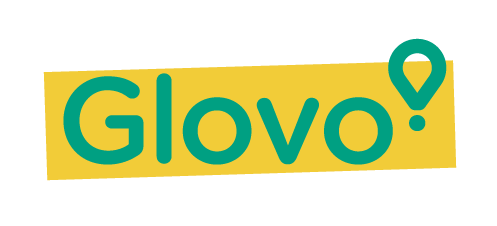 Вакансія – Молодший бухгалтерПосадові обов’язки:

-  внесення первинних документів в програму 1С8 (прибуткові/видаткові накладні, рахунки, акти, банківські виписки);- контроль за надходженням оригіналів документів;
- ведення документообігу, внутрішньої звітності;- участь в проведенні платежів в системі клієнт банк


Вимоги:

-  високий ступінь надійності та точності;
-  знання бухгалтерського обліку (форми звітності, принципи ведення бухгалтерського обліку), теоретичні знання податкового законодавства;- вміння працювати з великими обсягами інформації;
-  володіння MS Excel, вміння працювати з Google Sheets, 1С8;
-  увага до дрібниць;
-  освіта за напрямками бухгалтерський облік, фінанси або економіка, бажано досвід роботи на позиції помічника бухгалтера;- готовність навчатися 



Умови роботи:

-  неординарні виклики та завдання;
-  офіс біля ст.м. КловськаCV надсилати за адресою: finance-ua@glovoapp.comТел. 067-840-64-01 -Маргарита, 097-63-79-491-Альона Шановні студенти, якщо Вас зацікавила вакансія зверніться у Центр праці та кар’єри: адреса: 01011 м. Київ, вул. Немировича-Данченка, 2, навчальний корпус 1, ауд. 1-0246;телефон для довідок/факс: +38044-280-07-74 (22-00 - внутрішній); Email: career_center@knutd.com.ua 